Environment PolicyBlue Transport Solutions vision is to be the leading provider of trucks, without injury.Blue Transport Solutions recognises that responsible environmental management is an integral
element of our responsibility to our clients, the community and other stakeholders.To achieve Zero Harm to the environment we will:Ensure that all persons who can affect environmental performance are aware of and comply
with their environmental responsibilitiesCommit to meeting our compliance obligationsUndertake to protect the environment including the prevention of pollution and
environmental harmAim to include a life-cycle assessment when procuring goods & servicesCommit to continual improvement to be achieved by responding to monitored facts & dataCommit to planning actions to achieve environmental obligationsThis policy applies to all activities undertaken by Blue Transport Solutions.           Blue Transport Solutions Pty Ltd | ACN 076 456 678Title: Work Health and Safety Policy	Document No. 1Authorised By: Jason Kvisle		Revision: 1Page: Page 1 of 1			Date: May 2018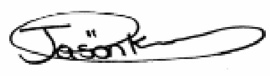 Jason KvisleDate:02/05/2018Operations ManagerReview Date:28/02/2019